wg rozdzielnika 		Dotyczy: postępowania prowadzonego w trybie przetargu w trybie podstawowym na Zakup i dostawa sprzętu i osprzętu informatycznego, sprawa nr 32/22 (ID 635992).W dniach 11.07.2022 i 12.07.2022 r. do Zamawiającego wpłynęły pytania odnośnie przedmiotowego postępowania od potencjalnych Wykonawców:„Zadanie 1 Pozycja 30 - Płyta DVD–RW 4,7GB w opakowaniu slim do nadrukuInformujemy, że płyty DVD-RW nie są produkowane w wersji do nadruku. Prosimy o wykreślenie zapisu "do nadruku".”„Zadanie 1 Pozycja 34 - Pamięć zewnętrzna pendrive 64GBProsimy o weryfikację wymogów, szczególnie z kwestii prędkości zapisu i odczytu. W pamięciach przenośnych prędkości zapisu są dużo mniejsze od prędkości odczytu.”„Zadanie 1 Pozycja 35 Pamięć zewnętrzna pendrive 128GBProsimy o weryfikację wymogów, szczególnie z kwestii prędkości zapisu i odczytu. W pamięciach przenośnych prędkości zapisu są dużo mniejsze od prędkości odczytu.”„Zadanie 1 Pozycja 53 - Taśma DYMO 9 mm żółtaInformujemy, że wyspecyfikowana przez Zamawiającego taśma nie jest produkowana. Prosimy o weryfikację wymogów SIWZ.”„Zadanie 1 Pozycja 56 - Taśma DYMO 9 mm zielonaInformujemy, że wyspecyfikowana przez Zamawiającego taśma nie jest produkowana. Prosimy o weryfikację wymogów SIWZ.”„Zadanie 1 Pozycja 57 - Taśma DYMO 12 mm żółtaInformujemy, że wyspecyfikowana przez Zamawiającego taśma nie jest produkowana. Prosimy o weryfikację wymogów SIWZ.”„Zadanie 1 Pozycja 60 - Taśma DYMO 12 mm zielonaInformujemy, że wyspecyfikowana przez Zamawiającego taśma nie jest produkowana. Prosimy o weryfikację wymogów SIWZ.”„Zadanie 1 Pozycja 108 - Adapter ST/ST duplex OM3 MMProsimy o podanie długości patchcordu.”„Zadanie 1 Pozycja 109 - Pigtail ST/PC 50/125 OM3 MMProsimy o podanie długości pigtail'a.” „Pytanie nr 1 dot. Załącznika nr 2 do SWZ część I zamówieniaZamawiający w opisie przedmiot zamówienia napisał, że:Wymaga w pozycji nr. 46 Taśmy 12mm tze 535 niebieska, laminowanej niebieskiej dającej czarny nadruk, wymiary: 12mm x 8m; przeznaczenie: Brother P-Touch PT 1000 / 1010 / 1280 / 1830 / 2420 / 2460 / 2480 / 2700 / 3600 / 7500 / 7600 / 9500PC / 9600. Podczas gdy taśma tze535 jest to taśma laminowana z białym nadrukiem i niebieskim tłem. Prosimy o poprawienie opisu przedmiotu zamówienia i uściślenie czy Zamawiający wymaga w pozycji nr 46 taśmy Tze535 czy taśmy laminowanej niebieskiej z czarnym nadrukiem, która posiada inny symbol.” „Pytanie nr 2 dot. Załącznika nr 2 do SWZ część I zamówieniaZwracamy się z prośbą o wyjaśnienie i uściślenie zapisów w pozycjach 53 do 60. Od producenta taśm Dymo otrzymaliśmy informację, że nie posiada taśm o kolorze białym z kolorowymi nadrukami. Jedynymi produkowanymi taśmami Dymo są takie które posiadają kolorowe tło i czarny nadruk. Prosimy o zmianę w zapisie dotyczącym przedmiotu zamówienia w powyższych pozycjach.” „Pytanie nr 3W związku z długim czasem, potrzebnym na ustalanie z dystrybutorami poziomów cen oraz dostępności produktów, zawartych w formularzu cenowym zwracamy się z prośbą o przedłużenie terminu składania ofert. Proces ustalania dostępności oraz warunków cenowych jest dodatkowo utrudniony okresem urlopowym u dystrybutorów sprzętu, oraz ogólnymi problemami występującymi na rynku, związanymi z kryzysami Covid – 19 oraz wojną na Ukrainie. Prosimy o przedłużenie terminu składania ofert ze względu na chęć poprawnego przygotowania oferty wraz z uwzględnieniem jak najkrótszego i jak najsprawniejszego zrealizowania dostawy.”„Szanowni Państwo, Zwracamy się do Zamawiającego z prośbą o wyjaśnienie treści SIWZ w zakresie części I : pozycja 30 Płyta DVD–RW 4,7GB w opakowaniu slim do nadruku - nie występują płyty DVD–RW 4,7GB do nadruku, zwracamy się z prośbą o wykreślenie z parametrów minimalnych zapisu "do nadruku".”Zamawiający udzielił następujących odpowiedzi:Ad. 1  Zamawiający usunie zapis „do nadruku” w pozycji 30 formularza cenowego.  Ad. 2  Zamawiający zmieni zapis w pozycji 34 formularza cenowego z „USB 3.0;    minimalna prędkość odczytu 25MB/s; minimalna prędkość zapisu 250MB/s; pojemność: 64GB; wymiary minimum: 5cm x 1,5cm; uchwyt na smycz; kolor czarny lub szary” na „USB 3.0; pojemność: 64GB; wymiary minimum: 5cm x 1,5cm; uchwyt na smycz; kolor czarny lub szary” na „USB 3.0; pojemność: 64GB; wymiary minimum: 5cm x 1,5cm; uchwyt na smycz; kolor czarny lub szary”.Ad. 3  Zamawiający zmieni zapis w pozycji 35 formularza cenowego z „USB 3.0; minimalna prędkość odczytu 150MB/s; minimalna prędkość zapisu 190MB/s; pojemność: 128GB; wymiary minimum: 5cm x 1,5cm; uchwyt na smycz; kolor czarny lub szary” na „USB 3.0; pojemność: 128GB; wymiary minimum: 5cm x 1,5cm; uchwyt na smycz; kolor czarny lub szary” na „USB 3.0; pojemność: 128GB; wymiary minimum: 5cm x 1,5cm; uchwyt na smycz; kolor czarny lub szary” na „USB 3.0; pojemność: 128GB; wymiary minimum: 5cm x 1,5cm; uchwyt na smycz; kolor czarny lub szary”.Ad. 4   Zamawiający zmieni zapis w pozycji 53 formularza cenowego z „kolor taśmy: biały; kolor nadruku: żółty” na „kolor taśmy: żółty; kolor nadruku: czarny”.Ad. 5  Zamawiający zmieni zapis w pozycji 56 formularza cenowego z „kolor taśmy: biały; kolor nadruku: zielony” na „kolor taśmy: zielony; kolor nadruku: czarny”.Ad. 6  Zamawiający zmieni zapis w pozycji 57 formularza cenowego z „kolor taśmy: biały; kolor nadruku: żółty” na „kolor taśmy: żółty; kolor nadruku: czarny”.Ad. 7  Zamawiający zmieni zapis w pozycji 60 formularza cenowego z „kolor taśmy: biały; kolor nadruku: zielony” na „kolor taśmy: zielony; kolor nadruku: czarny”.Ad. 8  Zamawiający zmieni zapis w pozycji 108 z „rodzaj złącz: ST-ST; typ transmisji światłowodowej: duplex” na „rodzaj złącz: ST-ST; typ transmisji światłowodowej: duplex, długość patchcordu: 2m”.   Ad. 9  Zamawiający zmieni zapis w pozycji 109 z „rodzaj: wielomodowy, typ transmisji światłowodowej: duplex, rodzaj złącz ST-ST, typ włókna: OM3 50/125” na „rodzaj: wielomodowy, typ transmisji światłowodowej: duplex, rodzaj złącz ST-ST, typ włókna: OM3 50/125, długość pigtail'a: 2m”.Ad. 10 Zamawiający zmieni zapis z „taśma laminowana niebieska dająca czarny nadruk” na taśma laminowana niebieska dająca biały nadruk”.Ad. 11 Zamawiający zmieni zapis w pozycjach 53-60 formularza cenowego:•	z „kolor taśmy: biały; kolor nadruku: żółty” na „kolor taśmy: żółty; kolor nadruku: czarny”;•	z „kolor taśmy: biały; kolor nadruku: niebieski” na „kolor taśmy: niebieski; kolor nadruku: czarny”;•	z „kolor taśmy: biały; kolor nadruku: czerwony” na „kolor taśmy: czerwony; kolor nadruku: czarny”;•	z „kolor taśmy: biały; kolor nadruku: zielony” na „kolor taśmy: zielony; kolor nadruku: czarny”;•	z „kolor taśmy: biały; kolor nadruku: żółty” na „kolor taśmy: żółty; kolor nadruku: czarny”;•	z „kolor taśmy: biały; kolor nadruku: niebieski” na „kolor taśmy: niebieski; kolor nadruku: czarny”;•	z „kolor taśmy: biały; kolor nadruku: czerwony” na „kolor taśmy: czerwony; kolor nadruku: czarny”;•	z „kolor taśmy: biały; kolor nadruku: zielony” na „kolor taśmy: zielony; kolor nadruku: czarny”.Ad. 12 Zamawiający nie zgadza się na zmianę terminu składania ofert.Ad. 13 Zamawiający usuwa zapis „do nadruku” w pozycji 30 formularza cenowego.Zamawiający, w związku z udzielonymi wyjaśnieniami, postanowił zgodnie z art. 137 ust. 1 ustawy Pzp zmienić treść załącznika nr 2 do SWZ, tj. Formularz cenowy zgodnie z załącznikiem nr 1 do niniejszego pisma.Powyższa zmiana treści Specyfikacji Warunków Zamówienia nie ma wpływu na treść ogłoszenia, Zamawiający zamieszcza ją na stronie internetowej prowadzonego postępowania na Platformie zakupowej Jednostki Wojskowej 
Nr 2063: https://platformazakupowa.pl/pn/jednostkawojskowa_2063. Terminy wskazane w Specyfikacji Warunków Zamówienia nie ulegają zmianie.Załączniki – tylko adresat:Załącznik nr 1 – Zał. 2 Formularz cenowy – po zmianie                                                                              DOWÓDCApłk Janusz KRUPAMarek Swaczyna
tel.: 261-824-225
12.07.2022 r. T – 2611 – B4Zwrot do Wykonawcy                                                                                                                                                                                                                                                              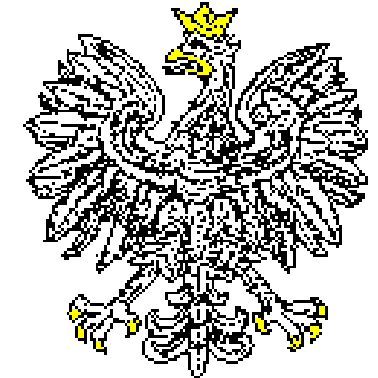 JEDNOSTKA WOJSKOWANR 2063   Nr: JW2063.SZPubl.2611.32.9.2022Data..........................................................02-097 W a r s z a w a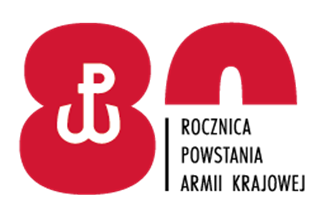 Warszawa, dnia ………….2022 r.